DEN OTEVŘENÝCH DVEŘÍ 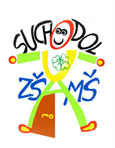 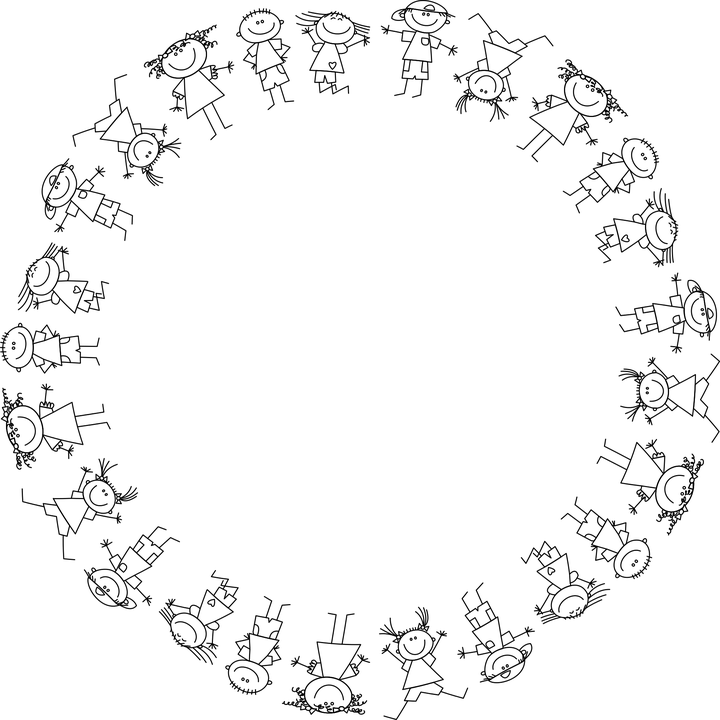 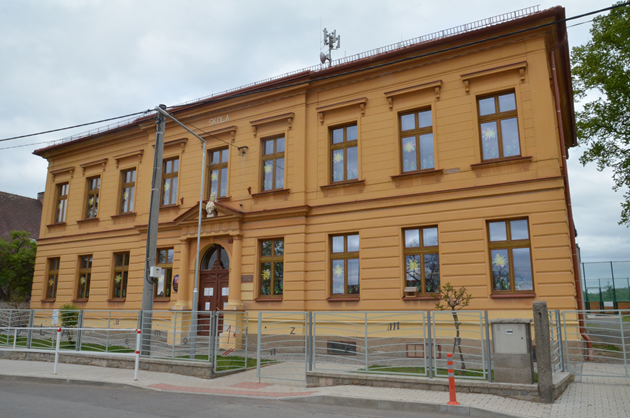 10. BŘEZNA 2021  8. 00 – 16. 00 hodin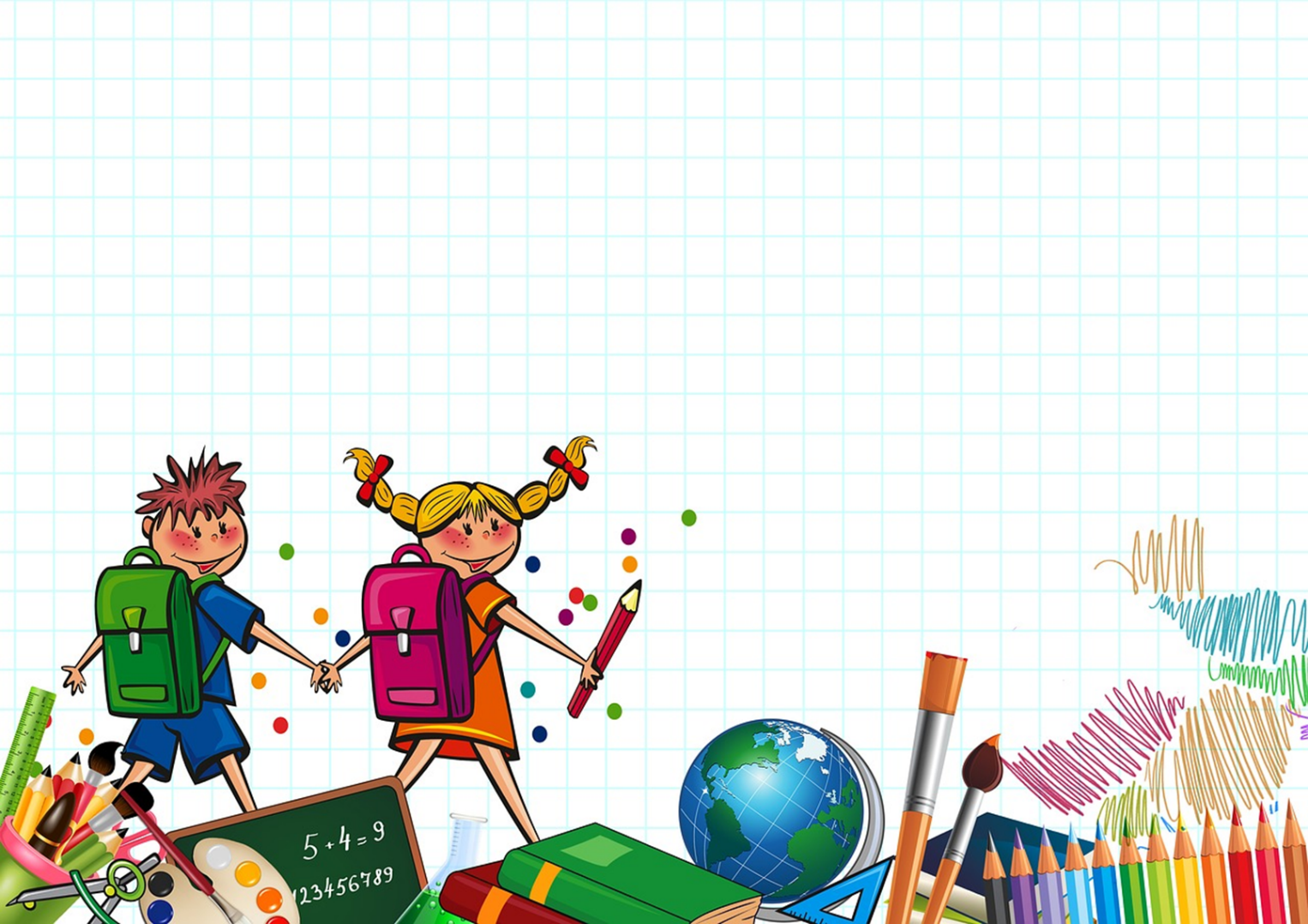 